Об установлении размера родительской платы за присмотр и уход за детьми, осваивающими образовательные программы дошкольного образования в муниципальных дошкольных образовательных учреждениях города НевинномысскаВ соответствии с Федеральным законом от 29 декабря .               № 273-ФЗ «Об образовании в Российской Федерации», Уставом города Невинномысска, постановляю:1. Установить: родительскую плату за присмотр и уход за детьми, осваивающими образовательные программы дошкольного образования в муниципальных дошкольных образовательных учреждениях города Невинномысска в размере 1280 рублей в месяц;родительскую плату за присмотр и уход за детьми, осваивающими образовательные программы дошкольного образования в муниципальных дошкольных образовательных учреждениях города Невинномысска для родителей (законных представителей) из числа многодетных семей, имеющих на момент обращения среднедушевой доход ниже установленного прожиточного минимума; имеющих ребенка, потерявшего кормильца; работающих в дошкольных образовательных учреждениях города Невинномысска (за исключением педагогических работников и административно - управленческого персонала) в размере 640 рублей в месяц на одного ребенка;родительскую плату за присмотр и уход за детьми, осваивающими образовательные программы дошкольного образования в муниципальных дошкольных образовательных учреждениях города Невинномысска в группах кратковременного пребывания (с 3-х часовым пребыванием) в размере 352 рубля в месяц;родительскую плату за присмотр и уход за детьми, осваивающими образовательные программы дошкольного образования в муниципальных дошкольных образовательных учреждениях города Невинномысска в группах кратковременного пребывания (с 3-х часовым пребыванием) для родителей (законных представителей) из числа многодетных семей, имеющих на момент обращения среднедушевой доход ниже установленногопрожиточного минимума; имеющих ребенка, потерявшего кормильца; работающих в дошкольных образовательных учреждениях города Невинномысска (за исключением педагогических работников и административно - управленческого персонала) в размере 176 рублей в месяц на одного ребенка;родительскую плату за присмотр и уход за детьми, осваивающими образовательные программы дошкольного образования в муниципальных дошкольных образовательных учреждениях города Невинномысска в группах круглосуточного пребывания для родителей (законных представителей) в размере 1707 рублей в месяц на одного ребенка;родительскую плату за присмотр и уход за детьми, осваивающими образовательные программы дошкольного образования в муниципальных дошкольных образовательных учреждениях города Невинномысска в группах круглосуточного пребывания для родителей (законных представителей) из числа многодетных семей, имеющих на момент обращения среднедушевой доход ниже установленного прожиточного минимума; имеющих ребенка, потерявшего кормильца; работающих в дошкольных образовательных учреждениях города Невинномысска (за исключением педагогических работников и административно - управленческого персонала) в размере 854 рубля в месяц на одного ребенка;что родительская плата за присмотр и уход за детьми - инвалидами, детьми - сиротами, детьми, оставшимися без попечения родителей, детьми с туберкулезной интоксикацией, осваивающими образовательные программы дошкольного образования в муниципальных дошкольных образовательных учреждениях города Невинномысска не взимается.2. Признать утратившим силу постановление администрации города Невинномысска от 28 августа 2015 г. № 2026 «Об установлении размера родительской платы за присмотр и уход за детьми, осваивающими образовательные программы дошкольного образования в муниципальных дошкольных образовательных учреждениях города Невинномысска».3. Настоящее постановление подлежит опубликованию путём размещения на официальном сайте администрации города Невинномысска в информационно – телекоммуникационной сети «Интернет» и вступает в силу с 01 января 2017 г.Глава города НевинномысскаСтавропольского края                                                                    М.А. МиненковПроект визируют:Первый заместитель главы администрации города Невинномысска                                          В.Э. СоколюкУКАЗАТЕЛЬ РАССЫЛКИк постановлению администрации города Невинномысска «Об установлении размера родительской платы за присмотр и уход за детьми, осваивающими образовательные программы дошкольного образования в муниципальных дошкольных образовательных учреждениях города Невинномысска»Управление образованияадминистрации города	 Невинномысска                                                    – 5 экз.Финансовое управлениеадминистрации города Невинномысска                                                     – 1 экз.Правовое управлениеадминистрации города Невинномысска                                                     – 1 экз.Общий отделадминистрации города Невинномысска                                                     – 1 экз.Начальник управления образованияадминистрации города Невинномысска                                          С.Б. ДенисюкЭлектронная версия документа соответствует оригиналу на бумажном носителе.Ведущий специалист – юрисконсульт управления образования администрации города Невинномысска                                          В.В. Жидкова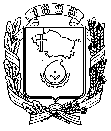 АДМИНИСТРАЦИЯ ГОРОДА НЕВИННОМЫССКАСТАВРОПОЛЬСКОГО КРАЯПОСТАНОВЛЕНИЕ30 декабря 2016 г.                                                                                         № 3006НевинномысскПроект подготовил:Начальник управления образованияадминистрации города Невинномысска                                          С.Б. ДенисюкЗаместитель главы администрации города Невинномысска                                      Т.А. ОлешкевичНачальник правового управленияадминистрации города Невинномысска                                      Ю.Н. РоденковаНачальник финансового управления администрации города Невинномысска                                       О.В. КолбасоваНачальник общего отделаадминистрации города Невинномысска                                         И.Ю. РягузоваВедущий специалист - юрисконсультуправления образованияадминистрации города Невинномысска                                          В.В. Жидкова